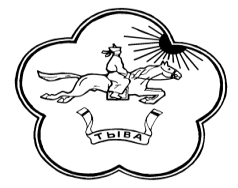 ТЫВА РЕСПУБЛИКАНЫН ТЕС-ХЕМ КОЖУУННУН ЧЫРГАЛАНДЫ СУМУ ЧАГЫРГАЗЫНЫН ДОКТААЛЫПОСТАНОВЛЕНИЕ АДМИНИСТРАЦИИ СУМОНА ЧЫРГАЛАНДИНСКИЙ ТЕС-ХЕМСКОГО КОЖУУНА РЕСПУБЛИКИ ТЫВА_____________________________________________________________________________________№  _8_                                                                                                            «16» февраля  2017г.с. Бельдир-АрыгО мероприятиях по безаварийному пропуску весеннего половодья на территории сумона Чыргаландинский Тес-Хемского кожууна на 2017 годВ целях безаварийного пропуска весеннего половодья, снижения рисков и смягчения последствий возможных чрезвычайных ситуаций в весенний период 2017 года, Администрация сумона Чыргаландинский Тес-Хемского кожууна, ПОСТАНОВЛЯЕТ:Утвердить  план организаций сумона по безопасному пропуску весеннего половодья ( Приложение№1)Утвердить  график дежурства организаций сумона по безопасному пропуску весеннего половодья ( Приложение№2)Создать оперативный штаб по безаварийному пропуску весеннего половодья;(Приложение№3)Предусмотреть обеспечение сумона запасами продуктов питания и товаров первой необходимости из расчета на 15 дней на случай бездорожья и размыва дорог, путей сообщения весенними паводками;Усилить работу по обеспечению  готовности к паводку домов,  расположенных в затопляемых зонах, в случае наводнения (улица Адыя Самдан)Провести санитарную очистку территорий возможного подтопления и затопления, очистка вдоль русла реки «Дыттыг-Хем», Рекомендовать руководителям  в образовательных учреждениях сумона провести соответствующие  разъяснительные работы с детьми;Организовать работу по привлечению в период весенних паводков граждан, состоявших на учете в ГУ ЦЗН;Ознакомить данное постановление с ответственными  по графику дежурства организациями под роспись.Бухгалтеру администрации сумона (Болат-оол М.Д.):- обеспечить финансовые, материально-технические ресурсы, ГСМ для ликвидации возможных чрезвычайных ситуаций согласно прилагаемой смете ( Приложение №4) Контроль за исполнением данного постановления оставляю за собой.Председатель Администрациисумона Чыргаландинский                                                                           М. СамдаракПриложение №1к постановлению Администрации сумона Чыргаландинский№__ «16» февраля 2017г.ПЛАНмероприятий по обеспечению безаварийного пропускав период весеннего половодья 2017 годаПриложение № 2к постановлению Администрации сумона Чыргаландинский№__ «16» февраля 2017г.ГРАФИКдежурства организаций и учреждений  сумона по безопасному пропуску весеннего половодья на 2017 годОтветственность дежурства возлагается на руководителя организаций, учреждений сумона. Приложение №3к постановлению Администрации сумона Чыргаландинский№__ «___» __________ 2017г.Состав оперативного штаба сумона по безопасному пропуску весеннего половодьяСувандии Л.К- председатель Совета отцов;Ондар А.В. – депутат Хурала представителей сумона;Балдан Ч.Б. – Глава сумона, ХП сумона;Самдарак М.С. – председатель администрации сумона;Увангур Ч.С.-  директора МБОУ Чыргаландинская СОШ;Сырат А.В. – заведующая МБДОУ детский сад «Белек»;Соян Р.К – директор МБУК имени «С.К. Ланзыы»;Эртине И.А. – директор «ГУП Чодураа»;Чараш-оол Ш.Б. – заведующая ФАП;Приложение № 4к постановлению Администрации сумона Чыргаландинский№__ «___» __________ 2017г.СМЕТАрасходов безаварийного пропуска весеннего половодья и ликвидации последствий  на территории сумона Чыргаланды на 2017г.ГСМ Аи-92; 50 литр * 36 руб.= 1800 руб.Дизтопливо ДТ-200 литр * 38=7600 руб.Итого: 9400 рублей.№ п/пНаименование мероприятийСрок исполненияИсполнительПодготовительный периодПодготовительный периодПодготовительный периодПодготовительный период1Разработка и утверждение плана мероприятий по обеспечению безаварийного пропуска в период весеннего половодья 2017 года и доведение его до исполнителей.февральРуководители организаций и предприятий2Информирование населения через средства массовой информации о прогнозе паводковой обстановки, мерах по защите населения и о порядке действий при возникновении чрезвычайных ситуаций,С 01.03.2017Руководители организаций и предприятий и общественные организации3Уточнение зон возможного затопления, количества домов, списков семей, в том числе маломобильных граждан и количества имеющегося у граждан скота попадающих в эти зоны.До 12.03.2017Заместитель председателя сумона, Депутаты ХП сумона и  председатели общественных организацийВ период половодьяВ период половодьяВ период половодьяВ период половодья4Доведение информации об угрозе подтопления объектов хозяйственного назначения до органов исполнительной власти области.С начала паводка (при необходимости)Единая дежурно-диспетчерская служба Тес-Хемского кожууна5Эвакуация населения, материальных средств и имущества из зон затопления в пункты временного размещения или длительного проживания.При необходимостиАдминистрация сумона Чыргаландинский и оргкомитет6Организация оказания материальной помощи пострадавшему населению.В соответствии с законодательствомАдминистрация сумона ЧыргаландинскийОценка причиненного ущерба.После производства работ по ликвидации последствий паводкаАдминистрация сумона Чыргаландинский и оргкомитет№Наименование организацийфевральмартапрельмай1Администрация сумона16.02-16.032ГУП «Чодураа»16.03-31.03МБОУ Чыргаландинская СОШ01.04-15.043МБДОУ детский сад «Белек»16.04-30.044Почта, ФАП, библиотека01.05-15.05